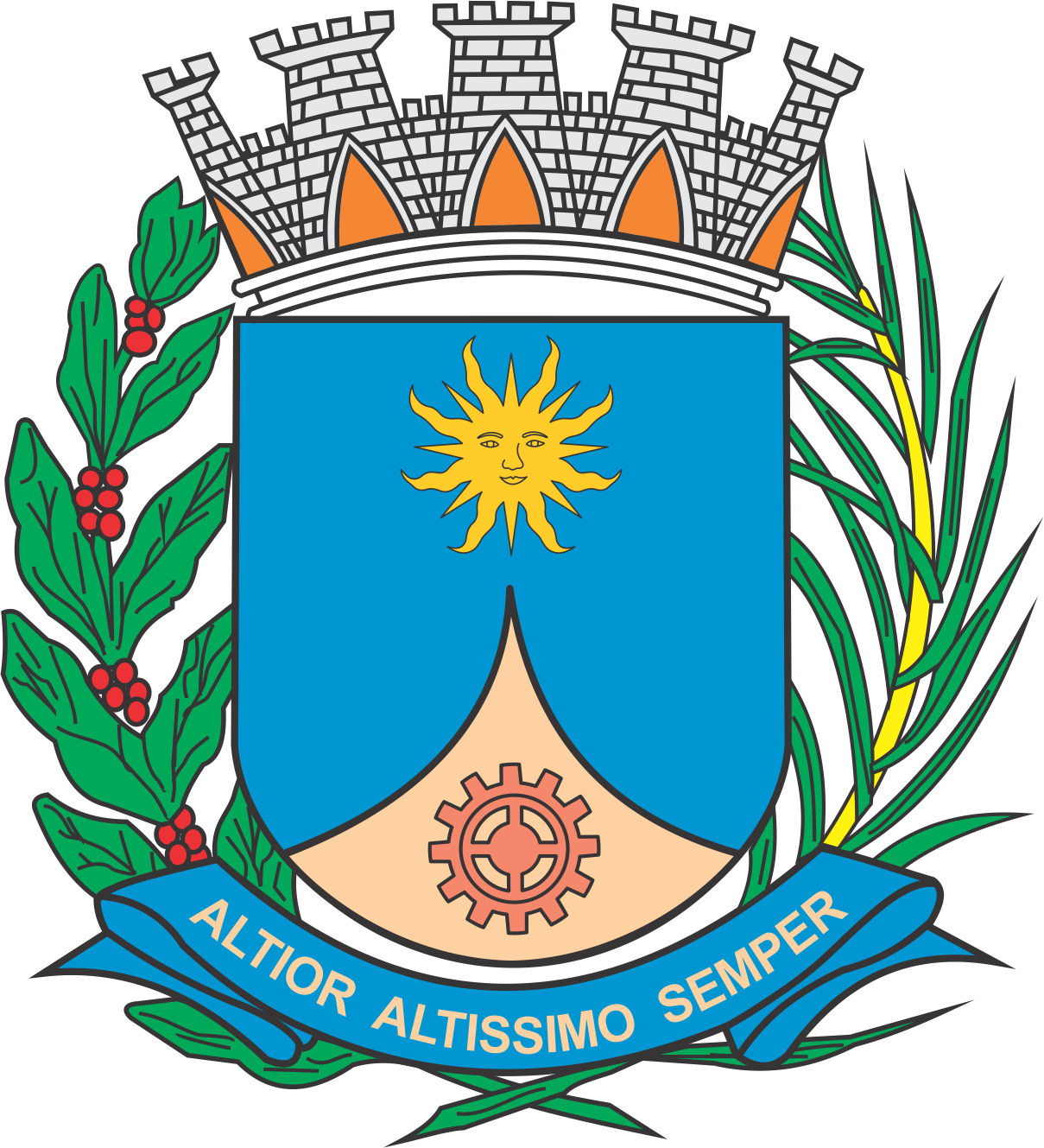 CÂMARA MUNICIPAL DE ARARAQUARAAUTÓGRAFO NÚMERO 246/17PROJETO DE LEI NÚMERO 228/17INICIATIVA: VEREADOR PAULO LANDIMDenomina Rua Dario de Angeli via pública do Município.		Art. 1º Fica denominada Rua Dario de Angeli a via pública da sede do Município conhecida como Rua 02, do loteamento denominado Jardim Boa Vista III, com início na Avenida José Luiz Toledo do Amaral e término na divisa de propriedade de Mário Sedenho (Matrícula: 63.132). 		Art. 2º Esta lei entra em vigor na data de sua publicação.		CÂMARA MUNICIPAL DE ARARAQUARA, aos 11 (onze) dias do mês de outubro do ano de 2017 (dois mil e dezessete).JÉFERSON YASHUDA FARMACÊUTICOPresidente